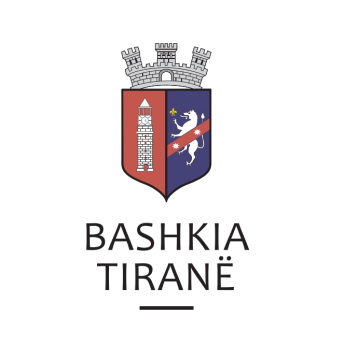      R  E  P U  B  L  I  K  A    E   S  H  Q  I  P  Ë  R  I  S  Ë
  BASHKIA TIRANË
DREJTORIA E PËRGJITHSHME PËR MARRËDHËNIET ME PUBLIKUN DHE JASHTË
DREJTORIA E KOMUNIKIMIT ME QYTETARËTLënda: Kërkesë për shpallje nga Gjykata Administrative e Shkallës së Parë Tiranë për z. Jusuf Hamzaraj.Pranë Bashkisë Tiranë ka ardhur kërkesa për shpallje nga Gjykata Administrative e Shkallës së Parë Tiranë, me nr. 4371/101/27/12/9, datë 04.09.2019, protokolluar në institucionin tonë me nr. 33219 prot., datë 09.09.2019.Ju sqarojmë se kjo gjykatë dërgon për shpallje njoftimin për gjykimin të çështjes administrative me palë:Paditës:           Azmi Toptani, Bihter Toptani, Alma Struga Toptani, Mimoza Jero                     Toptani, Rezar Mullaj, Jasemin Koshaj Mullaj, Abaz Hamzaraj,                      Jusuf Hamzaraj.Ndërhyrës dytësor: Drita Goxhomani, Fotaq Konomi, Margarita Goxhomani,                                    Eleni Mima, Polikseni Mima, Marjeta Mima, Ana Mitro (Vevecka)                               Aida Samara, Laura Samara.Palë e Paditur:       Agjencia e Trajtimit të Pronave Objekti:                    Detyrimin e ATP për nxjerrjen e vendimit për nxjerrjen e vendimit                                për njohjen e të drejtës së pronës, kthimin dhe kompesimin e                                shumës, etj.Data dhe ora e seancës:    18.09.2019, 13:00Drejtoria e Komunikimit me Qytetarët ka bërë të mundur afishimin e shpalljes për z. Jusuf Hamzaraj, në tabelën e shpalljeve të Sektorit të Informimit dhe Shërbimeve për Qytetarët pranë Bashkisë Tiranë.     R  E  P U  B  L  I  K  A    E   S  H  Q  I  P  Ë  R  I  S  Ë
  BASHKIA TIRANË
DREJTORIA E PËRGJITHSHME PËR MARRËDHËNIET ME PUBLIKUN DHE JASHTË
DREJTORIA E KOMUNIKIMIT ME QYTETARËTLënda: Kërkesë për shpallje nga Gjykata Administrative e Shkallës së Parë Tiranë për znj. Alma Struga Toptani.Pranë Bashkisë Tiranë ka ardhur kërkesa për shpallje nga Gjykata Administrative e Shkallës së Parë Tiranë, me nr. 4371/101/27/12/9, datë 04.09.2019, protokolluar në institucionin tonë me nr. 33220 prot., datë 09.09.2019.Ju sqarojmë se kjo gjykatë dërgon për shpallje njoftimin për gjykimin të çështjes administrative me palë:Paditës:           Azmi Toptani, Bihter Toptani, Alma Struga Toptani, Mimoza Jero                     Toptani, Rezar Mullaj, Jasemin Koshaj Mullaj, Abaz Hamzaraj,                      Jusuf Hamzaraj.Ndërhyrës dytësor: Drita Goxhomani, Fotaq Konomi, Margarita Goxhomani,                                    Eleni Mima, Polikseni Mima, Marjeta Mima, Ana Mitro (Vevecka)                               Aida Samara, Laura Samara.Palë e Paditur:       Agjencia e Trajtimit të Pronave Objekti:                    Detyrimin e ATP për nxjerrjen e vendimit për nxjerrjen e vendimit                                për njohjen e të drejtës së pronës, kthimin dhe kompesimin e                                shumës, etj.Data dhe ora e seancës:    18.09.2019, 13:00Drejtoria e Komunikimit me Qytetarët ka bërë të mundur afishimin e shpalljes për znj. Alma Struga Toptani, në tabelën e shpalljeve të Sektorit të Informimit dhe Shërbimeve për Qytetarët pranë Bashkisë Tiranë.     R  E  P U  B  L  I  K  A    E   S  H  Q  I  P  Ë  R  I  S  Ë
  BASHKIA TIRANË
DREJTORIA E PËRGJITHSHME PËR MARRËDHËNIET ME PUBLIKUN DHE JASHTË
DREJTORIA E KOMUNIKIMIT ME QYTETARËTLënda: Kërkesë për shpallje nga Gjykata Administrative e Shkallës së Parë Tiranë për znj. Laura Samara.Pranë Bashkisë Tiranë ka ardhur kërkesa për shpallje nga Gjykata Administrative e Shkallës së Parë Tiranë, me nr. 4371/101/27/12/9, datë 04.09.2019, protokolluar në institucionin tonë me nr. 33217 prot., datë 09.09.2019.Ju sqarojmë se kjo gjykatë dërgon për shpallje njoftimin për gjykimin të çështjes administrative me palë:Paditës:           Azmi Toptani, Bihter Toptani, Alma Struga Toptani, Mimoza Jero                     Toptani, Rezar Mullaj, Jasemin Koshaj Mullaj, Abaz Hamzaraj,                      Jusuf Hamzaraj.Ndërhyrës dytësor: Drita Goxhomani, Fotaq Konomi, Margarita Goxhomani,                                    Eleni Mima, Polikseni Mima, Marjeta Mima, Ana Mitro (Vevecka)                               Aida Samara, Laura Samara.Palë e Paditur:       Agjencia e Trajtimit të Pronave Objekti:                    Detyrimin e ATP për nxjerrjen e vendimit për nxjerrjen e vendimit                                për njohjen e të drejtës së pronës, kthimin dhe kompesimin e                                shumës, etj.Data dhe ora e seancës:    18.09.2019, 13:00Drejtoria e Komunikimit me Qytetarët ka bërë të mundur afishimin e shpalljes për znj. Laura Samara, në tabelën e shpalljeve të Sektorit të Informimit dhe Shërbimeve për Qytetarët pranë Bashkisë Tiranë.     R  E  P U  B  L  I  K  A    E   S  H  Q  I  P  Ë  R  I  S  Ë
  BASHKIA TIRANË
DREJTORIA E PËRGJITHSHME PËR MARRËDHËNIET ME PUBLIKUN DHE JASHTË
DREJTORIA E KOMUNIKIMIT ME QYTETARËTLënda: Kërkesë për shpallje nga Gjykata Administrative e Shkallës së Parë Tiranë për z. Abaz Hamzaraj.Pranë Bashkisë Tiranë ka ardhur kërkesa për shpallje nga Gjykata Administrative e Shkallës së Parë Tiranë, me nr. 4371/101/27/12/9, datë 04.09.2019, protokolluar në institucionin tonë me nr. 33218 prot., datë 09.09.2019.Ju sqarojmë se kjo gjykatë dërgon për shpallje njoftimin për gjykimin të çështjes administrative me palë:Paditës:           Azmi Toptani, Bihter Toptani, Alma Struga Toptani, Mimoza Jero                     Toptani, Rezar Mullaj, Jasemin Koshaj Mullaj, Abaz Hamzaraj,                      Jusuf Hamzaraj.Ndërhyrës dytësor: Drita Goxhomani, Fotaq Konomi, Margarita Goxhomani,                                    Eleni Mima, Polikseni Mima, Marjeta Mima, Ana Mitro (Vevecka)                               Aida Samara, Laura Samara.Palë e Paditur:       Agjencia e Trajtimit të Pronave Objekti:                    Detyrimin e ATP për nxjerrjen e vendimit për nxjerrjen e vendimit                                për njohjen e të drejtës së pronës, kthimin dhe kompesimin e                                shumës, etj.Data dhe ora e seancës:    18.09.2019, 13:00Drejtoria e Komunikimit me Qytetarët ka bërë të mundur afishimin e shpalljes për z. Abaz Hamzaraj, në tabelën e shpalljeve të Sektorit të Informimit dhe Shërbimeve për Qytetarët pranë Bashkisë Tiranë.     R  E  P U  B  L  I  K  A    E   S  H  Q  I  P  Ë  R  I  S  Ë
  BASHKIA TIRANË
DREJTORIA E PËRGJITHSHME PËR MARRËDHËNIET ME PUBLIKUN DHE JASHTË
DREJTORIA E KOMUNIKIMIT ME QYTETARËTLënda: Kërkesë për shpallje nga Gjykata e Apelit Korçë për znj. Mimoza Skenderi.Pranë Bashkisë Tiranë ka ardhur kërkesa për shpallje nga Gjykata e Apelit Korçë, me nr. 117 prot., datë 03.09.2019, protokolluar në Bashkinë Tiranë me nr. 33178 prot., datë 09.09.2019.Ju sqarojmë se kjo gjykatë dërgon për shpallje Vendimi, të çështjes civile me palë:Paditës:              Gjergji NdiniTë Paditur:       Vera Terihati, Mimoza Skenderi, Thoma Shkurti, Marika NapucePerson i tretë:   Agjencia Shtetërore e Kadastrës, Drejtoria Vendore KorçëObjekti:             Marrje mase sigurim padie.Drejtoria e Komunikimit me Qytetarët ka bërë të mundur afishimin e shpalljes për znj. Mimoza Skenderi, në tabelën e shpalljeve të Sektorit të Informimit dhe Shërbimeve për Qytetarët pranë Bashkisë Tiranë.     R  E  P U  B  L  I  K  A    E   S  H  Q  I  P  Ë  R  I  S  Ë
  BASHKIA TIRANË
DREJTORIA E PËRGJITHSHME PËR MARRËDHËNIET ME PUBLIKUN DHE JASHTË
DREJTORIA E KOMUNIKIMIT ME QYTETARËTLënda: Kërkesë për shpallje nga Gjykata e Apelit Durrës për znj. Eneida Guria.Pranë Bashkisë Tiranë ka ardhur kërkesa për shpallje nga Gjykata e Apelit Durrës, me nr. 914 akti (D. A.), datë 06.09.2019, protokolluar në Bashkinë Tiranë me nr. 33100 prot., datë 09.09.2019.Ju sqarojmë se kjo gjykatë dërgon për shpallje gjykimin e çështjes civile me palë: Kërkues:               Zyra Përmbarimore Gjyqësore private “E.G Bailiff’s Services”Të interesuar:        Servete Rruga, përfaqësuar nga av. Aleksandër Ndrejaj, Eneida                               Trëndelina Hakani Guria, Banka e Tiranës.Objekti:                  Ndreqje të gabimeve materiale në vendimin nr. 10-2019-980/358,                                datë 21.05.2019, të Gjykatës së Apelit Durrës.Drejtoria e Komunikimit me Qytetarët ka bërë të mundur afishimin e shpalljes për znj. Eneida Guria, në tabelën e shpalljeve të Sektorit të Informimit dhe Shërbimeve për Qytetarët pranë Bashkisë Tiranë.